   JASMINE HENRICSON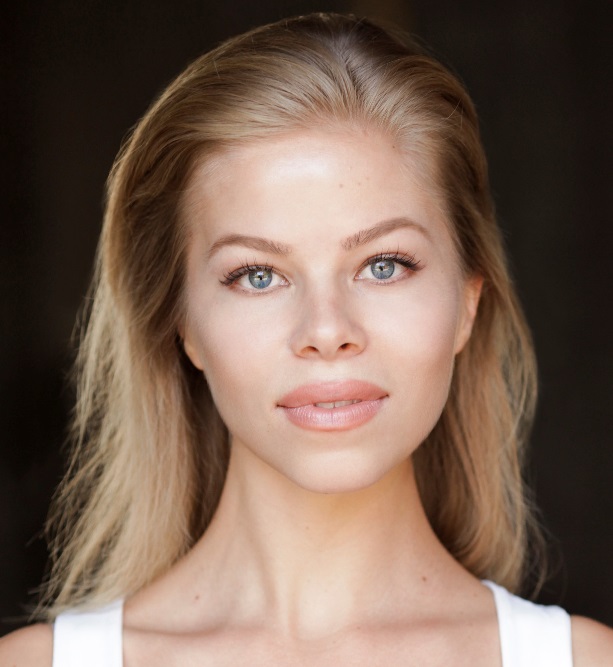 TrainingSylvia Young Theatre School- Acting techniqueACS Hillingdon- Two year drama coursePhysical AttributesHeight- 5’6Weight- 50kgBuild- PetiteHair- Ash BlondeEye: BluePlaying Age: 16-26STAGE2018, A Class Act, Sarah, Barnes Theatre Company, Andy Yeates2012, Taming of the Shrew, Bianca, ACS Hillingdon, Paul LarochelleFEATURE FILM	2018, 8ish, Bar Maid, Slammer Productions, Luing Andrews			2011, Moments of Fiction, Lesley, MM Productions, Mohammed MamdouhSHORT FILM2018, Horror of Wonderland, Wendy, Andrew Bury2018, Tower P, Ella, Channel 4, Kent Hugo2018, The Blood of a Saint, Sunshine, National Film and Television School, Ivana Anastasovska2017, Meet You There, Lilly, Miller 29, Chris Miller	COMMERCIALS2017, Christ Jewellery, Featured, Progress Films, Joe Bidmead 2016, Wow Protein, Featured, Hamish Stephenson, Hamish Stephenson MUSIC VIDEOS2018, Martyr, Lead, VNDTA, Rachel ClarkstoneAccents		English RP, standard American, FrenchMusic		Soprano, Alto 
Dance		Ballet, Hip Hop, Salsa, Argentinian Tango Sports		Advanced Horse Rider (Competitive Show Jumper), Licenced Scuba Diver, Tennis, Skiing, Golf, Surfing Other		Won a Performing Arts Scholarship to HurtWood House and was accepted to the Theatre Program at Northeastern University in Boston, Massachusetts.